Giselle Guilhon Antunes CamargoLilíam Barros CohenLuciane Moreau CoccaroMárcio Pizarro NoronhaMaria AcselradPaulo Murilo Guerreiro do Amaral(Organização)ANAISI COLÓQUIO LATINO-AMERICANO DEANTROPOLOGIA DA DANÇAExistir! Resistir!Arte e Ciência em Movimento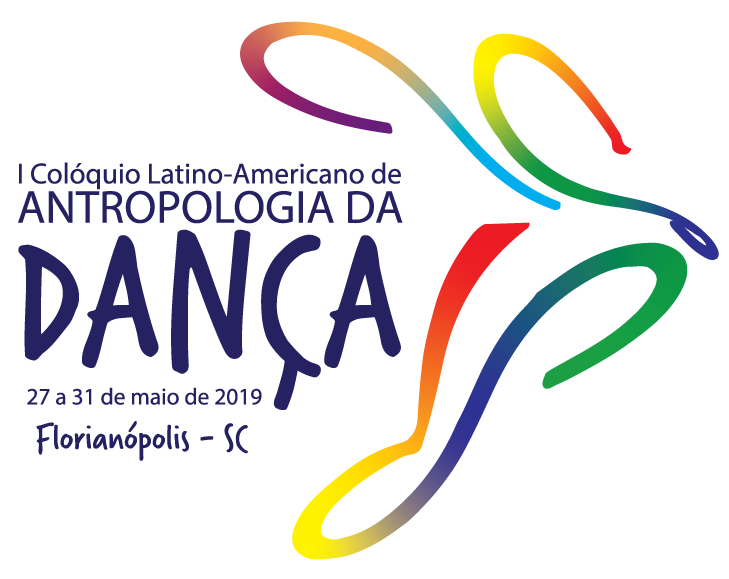 UFSC-UFPA(Colaboração entre IFES)Editora do PPGArtes/UFPA2022Giselle Guilhon Antunes CamargoLilíam Barros CohenLuciane Moreau CoccaroMárcio Pizarro NoronhaMaria AcselradPaulo Murilo Guerreiro do Amaral(Organização)______________________________ANAISI COLÓQUIO LATINO-AMERICANO DEANTROPOLOGIA DA DANÇAFlorianópolis, 27-31 de maio de 2019Existir! Resistir!Arte e Ciência em Movimento______________________________Colaboração entre IFES – UFSC-UFPA (2017-2019)Editora do PPGArtes/UFPA2022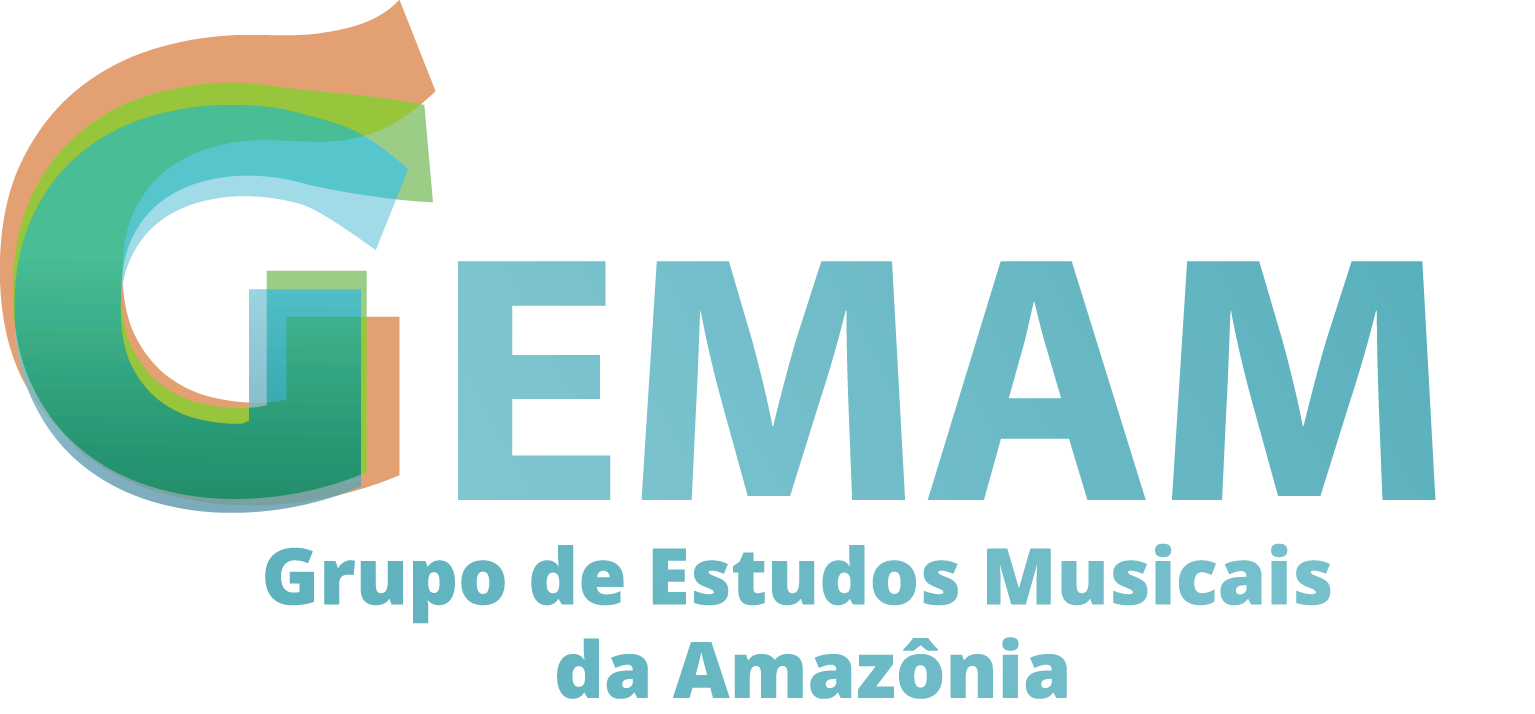 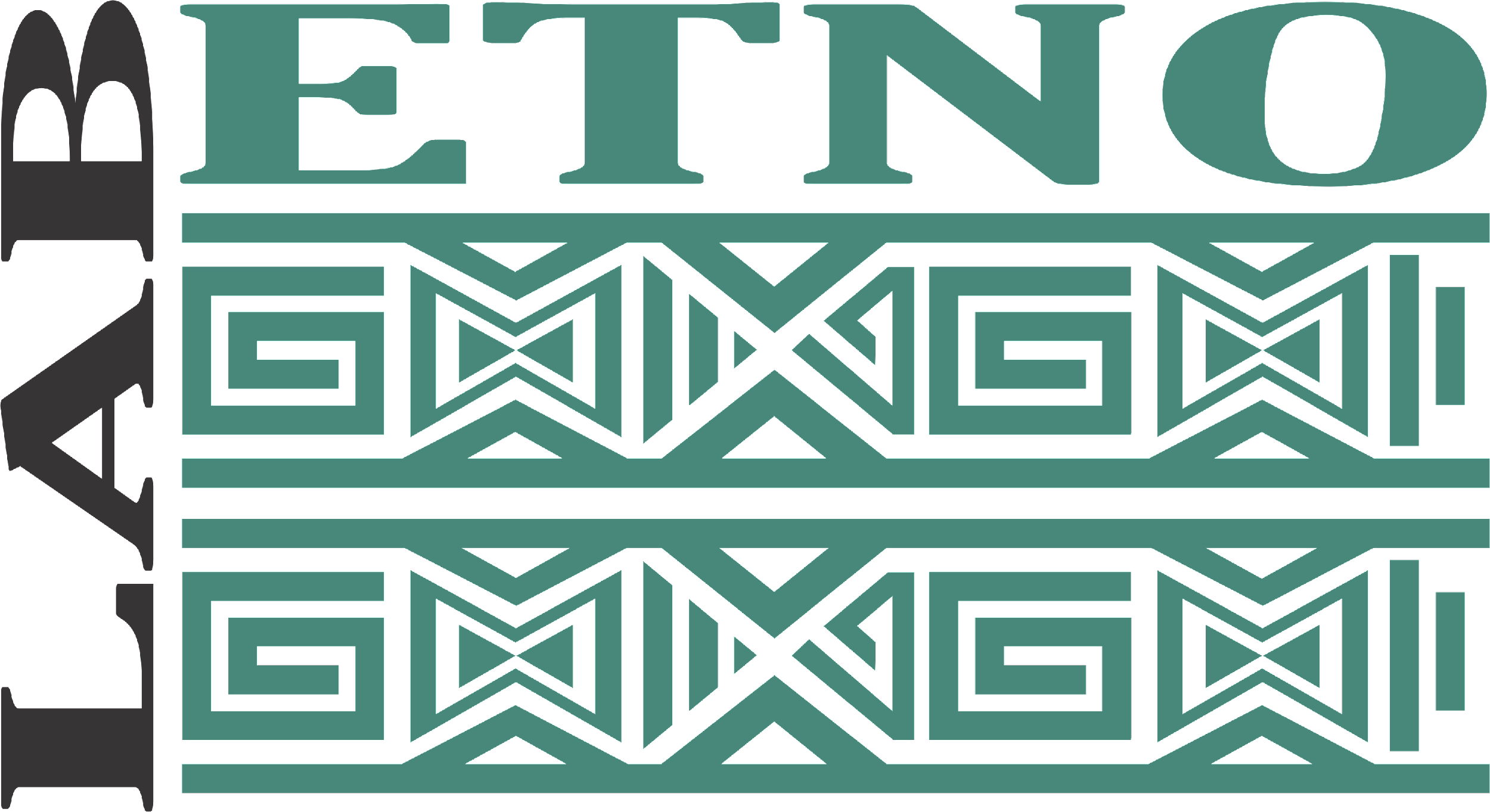 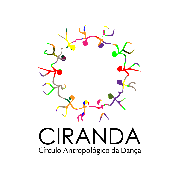 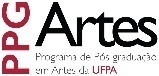 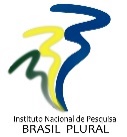 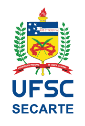 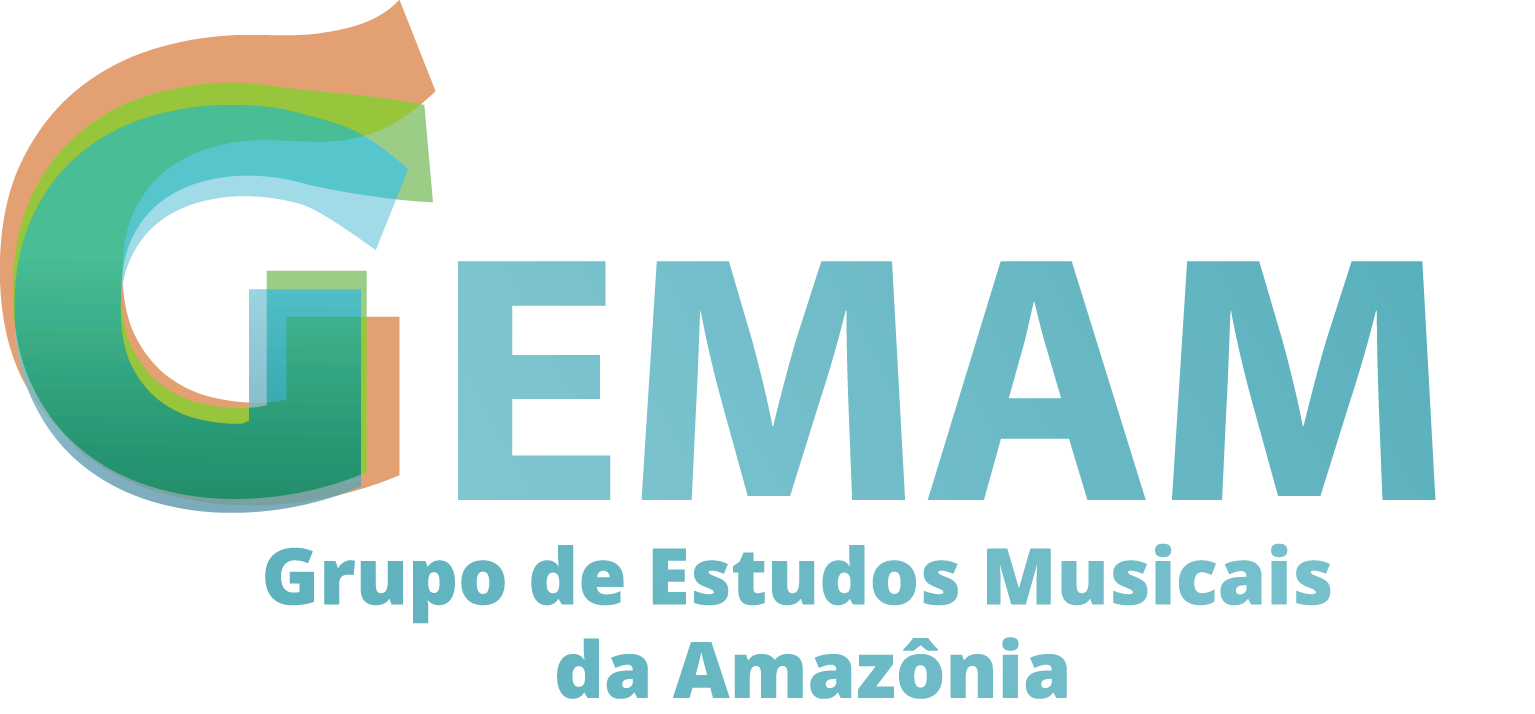 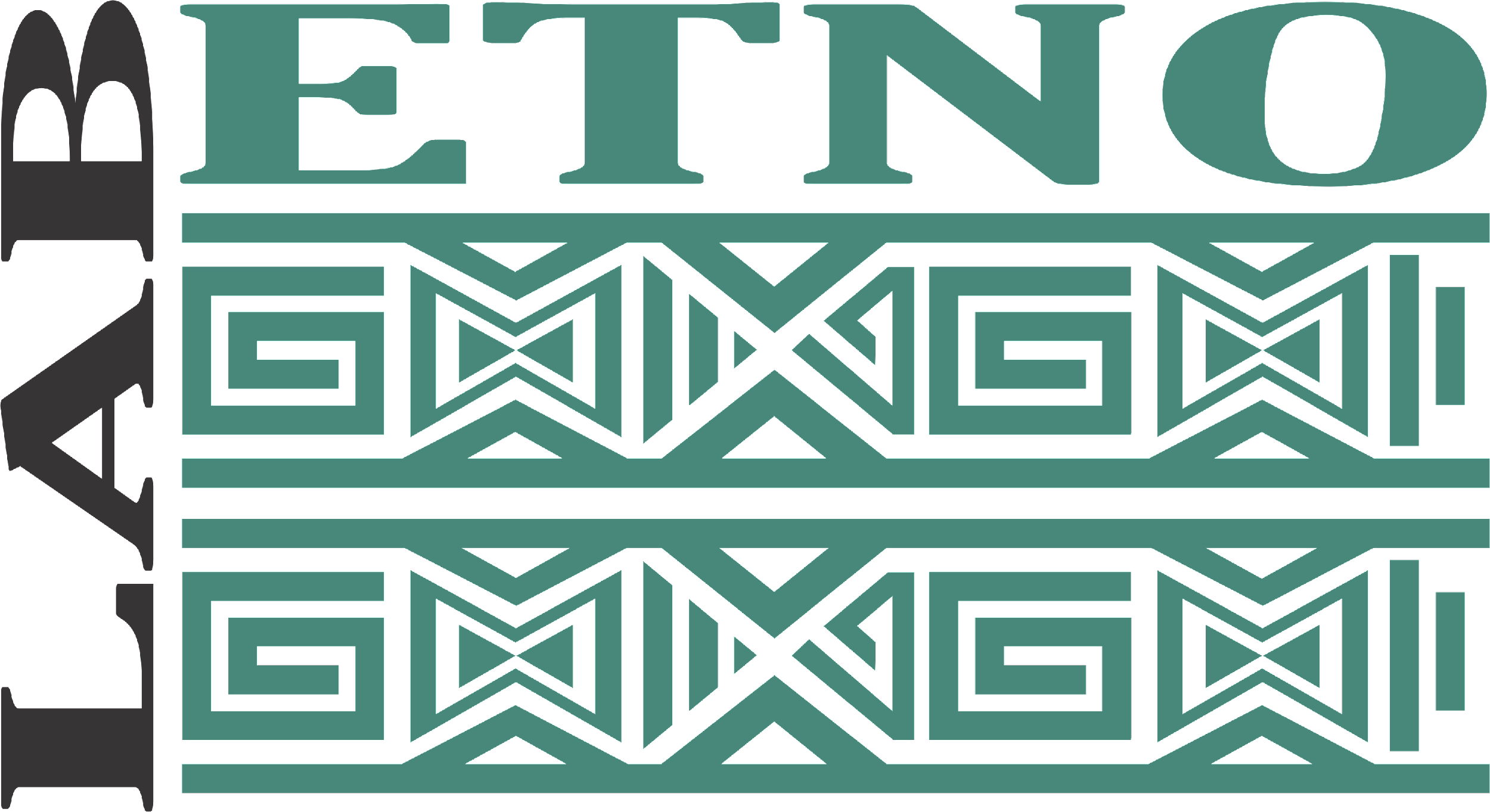 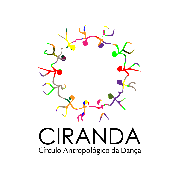 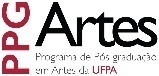 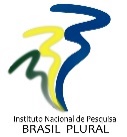 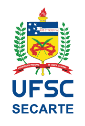 UNIVERSIDADE FEDERAL DO PARÁEmmanuel Zagury Tourinho (Reitor)Gilmar Pereira da Silva (Vice-Reitor)PRÓ-REITORIA DE PESQUISA E PÓS-GRADUAÇÃO (PROPESP)Maria Iracilda da Cunha Sampaio (Pró-Reitora)INSTITUTO DE CIÊNCIAS DA ARTE (ICA)Adriana Valente Azulay (Diretora-Geral)Joel Cardoso da Silva (Diretor-Adjunto)PROGRAMA DE PÓS-GRADUAÇÃO EM ARTES (PPGARTES)José Denis de Oliveira Bezerra (Coordenador)Alexandre Romariz Sequeira(Vice-Coordenador)EDITORA PPGARTES*Maria dos Remédios de BritoAna Cláudia do Amaral Leão (Coordenadora Editorial)Larissa Lima da Silva (Assistente Editorial)COMITÊ CIENTÍFICOProfª. Drª. Maria dos Remédios de Brito (Presidente)Profª. Drª. Ana Cláudia do Amaral Leão(ICA, Universidade Federal do Pará)Profª. Drª. Ana Flávia Mendes Sapucaí(ICA, Universidade Federal do Pará)Profª. Drª. Ana Mae Tavares Bastos Barbosa(ECA, Universidade de São Paulo; Universidade Anhembi-Morumbi)Prof. Dr. Áureo Deo de Freitas Júnior(ICA, Universidade Federal do Pará)Profª. Drª. Giselle Guilhon Antunes Camargo(ICA, Universidade Federal do Pará)Prof. Dr. José Carlos de Paiva(FBA, Universidade do Porto)Profª. Drª. Laura Malosetti Costa(IA, Universidad Nacional San Martin)Profª. Drª. Maria das Vitórias Negreiros do Amaral(CAC, Universidade Federal de Pernambuco)Prof. Dr. Orlando Franco Maneschy(ICA, Universidade Federal do Pará)Profª. Drª. Rejane Coutinho(IA, Universidade Estadual Paulista)Profª. Drª. Valzeli Figueira Sampaio(ICA, Universidade Federal do Pará)FICHA TÉCNICA DESTA EDIÇÃORevisores TécnicosAna Carolina Navarro | Isabela Barbosa Luciana Quintal | Luciana Schmidt | Maria Alice Motta Sandra Vieira | Thaísa Martins | Thaynã VieiraRevisão FinalGiselle Guilhon | Luciane CoccaroArte Gráfica (Capa e Logos): Márcio Lins  Diagramação e Editoração Eletrônica: Tainá FaçanhaFicha Catalográfica Larissa Lima da SilvaDados Internacionais de Catalogação na Publicação (CIP) de acordo com ISBD Biblioteca do Programa de Pós-Graduação em Artes da UFPA Elaborado por Larissa Lima da Silva – CRB-2/1585© 2023 Editora do PPGARTES UFPAAv. Magalhaes Barata, 611 – Belém, PAI Colóquio Latino-Americano de Antropologia da DançaBRASIL PLURAL/CIRANDA/SeCArte/UFSCFlorianópolis, 27 a 31 de maio de 2019COMISSÃO ORGANIZADORACoordenação Geral:Giselle Guilhon Antunes Camargo(PPGArtes/UFPA, em Colaboração Técnica com a UFSC)Cinthia Creatini da Rocha(pós-doutoranda PPGAS/UFSC)Scott Head(PPGAS/UFSC)Comitê Local:Cinthia Creatini (pós-doutoranda PPGAS/UFSC)Clarissa Melo (pós-doutoranda PPGAS / Afoxé Amigos do Katendê)Giselle Guilhon (PPGArtes/UFPA, em Colaboração Técnica com a UFSC)Guilherme Borges Laus (graduando em Antropologia UFSC)Jéssica Ferreira da Silva (graduanda em Museologia UFSC)Márcio Pizarro Noronha (UFG/UFRGS)Rochelle Santos (IEG/UFSC)Comitê Interinstitucional:Carolina Laranjeira (UFPB)Ceila Portilho Maciel (UFG)Cinthia Creatini da Rocha (UFSC)Cláudia Petrina (Mostra de Dança do Rio de Janeiro)Denise Mancebo Zenícola (UFF)Daniela Amoroso (UFBA)Felipe Berocan Veiga (UFF)Giselle Guilhon Antunes Camargo (UFSC)Líliam Barros Cohen (UFPA)Luiz Canoa (UFSM)Luciane Moreau Coccaro (UFRJ)Márcio Pizarro Noronha (UFG/UFRGS)Maria Acselrad (UFPE)Marta Simões Peres (UFRJ)Natacha Muriel López Gallucci (UFCA)Paulo Murilo Guerreiro do Amaral (UEPA)Patrícia Aschieri (UBA-UNTREF)Suzana Martins (UFBA)Coordenação e Mediação das Mesas Temáticas:Cinthia Creatini da Rocha (UFSC)Denise Mancebo Zenícola (UFF)Daniela Amoroso (UFBA)Felipe Berocan Veiga (UFF)Giselle Guilhon Antunes Camargo (UFSC)Luiz Canoa (UFSM)Luciane Moreau Coccaro (UFRJ)Márcio Pizarro Noronha (UFRGS)Marco Aurélio Cruz Souza (FURB)Maria Acselrad (UFPE)Maria Teresa Taquechel y Saiz (PPGFAV/ PPGAC-UNIRIO)Natacha Muriel López Gallucci (UFCA)Paulo Murilo Guerreiro do Amaral (UEPA)Suzana Martins (UFBA)Coordenação e Mediação dos Painéis:Ceila Portilho Maciel (PPGIPC/UFG)Cibele Sastre (UFRGS)Luciana Paludo (UFRGS)Márcio Pizarro Noronha (UFRGS)Patricia Aschieri (UBA-UNTREF) Vânia Zikán Cardoso (PPGAS/UFSC)Vera Torres (UFSC)Coordenação do Lançamento de Livros:Giselle Guilhon Antunes Camargo(PPGArtes/UFPA, em Colaboração Técnica com a UFSC)Coordenação das Oficinas:Giselle Guilhon Antunes Camargo(PPGArtes/UFPA, em Colaboração Técnica com a UFSC)Cinthia Creatini da Rocha(pós-doutoranda PPGAS/UFSC)Ministrantes das Oficinas:Ana Alonso (UDESC)Ana Cláudia Costa (UFPA) Antônio Oxossy (Músico Independente)Carmen Hoffmann (UFPEL) Denilson Neves (UFBA)Eleonora Gabriel (UFRJ/Cia. Folclórica do Rio de Janeiro)Giselle Guilhon (UFPA/UFSC)Luciana Paludo (UFRGS)Luiz Canoa (UFSM)Maria Acselrad (UFPE)Natacha Muriel López Gallucci (UFCA)Patricia Aschieri (UBA) Paulina Maria Caon (GEAC/UFU)Rafael Ribeiro Cabral (UFPA) Suzana Martins (UFBA)  Waldete Brito (UFPA)Condução do Cortejo no Campus da UFSC:Afoxé Amigos de KatendêBaque MulherSuzana Martins & Antônio OxossyApoio:Instituto Brasil Plural (IBP)Instituto de Estudos de Gênero (IEG)Departamento Artístico Cultural da UFSC – DAC/UFSCRealização:Instituto Brasil Plural (IBP) / Rede Arte, Performance e SociabilidadesDepartamento de Antropologia (UFSC)Secretaria de Cultura e Arte – SeCArte/UFSCCírculo Antropológico da Dança (CIRANDA)Programa de Pós-graduação em Artes (PPGArtes/UFPA)Universidade Federal do Pará (UFPA)Universidade Federal de Santa Catarina (UFSC)(Cooperação entre IFEs)*  *  *  *C719c   Colóquio Latino-Americano de Antropologia da Dança (1: 2019: Florianópolis, SC)     Anais [recurso eletrônico] / I Colóquio Latino-Americano de Antropologia da Dança; Giselle Guilhon Antunes Camargo [et al.] (organizadores) – Belém: Programa de Pós-Graduação em Artes/UFPA, 2022. — Dados eletrônicos (1 arquivo: PDF). Textos em português e espanhol Inclui bibliografiasModo de acesso: Internet http://ppgartes.propesp.ufpa.br/index.php/br/ISBN 978-65-88455-49-4     1. Dança. 2. Antropologia da Dança. 3. Etnografia. 4. Etnocoreologia. I. Camargo, Giselle Guilhon Antunes, org. II. Cohen, Líliam Barros, org. III. Coccaro, Luciane Moreau, org. IV. Noronha, Márcio Pizarro, org. V. Acselrad. Maria, org. VI. Amaral, Paulo Murilo Guerreiro do, org. VII. Título.                                                           CDD 23. ed. – 792.62